St. Walburgisgilde-NetterdenWoldenburgseweg 17077 AG NetterdenBank rek.nr. 32.66.14.060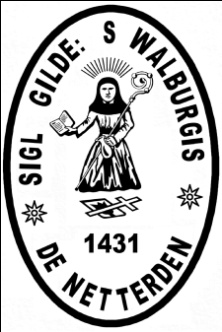 www.sintwalburgis.nlHierbij machtig ik het Gilde St. Walburgis om de contributie van mijn rekening af te boekenNaam               		:---------------------------------------------------------------------Adres               		:---------------------------------------------------------------------Pc Woonplaats	:---------------------------------------------------------------------Telefoon nr       	:---------------------------------------------------------------------E-mail			:---------------------------------------------------------------------Geboorte datum	:---------------------------------------------------------------------Rekening nummer  	:---------------------------------------------------------------------Handtekening   	:---------------------------------------------------------------------Dit formulier terug zenden naar:	Woldenburgseweg 1					7077 AG Netterden					info@sintwalburgis.nl					Tav. Ledenadministratie St. Walburgisgilde